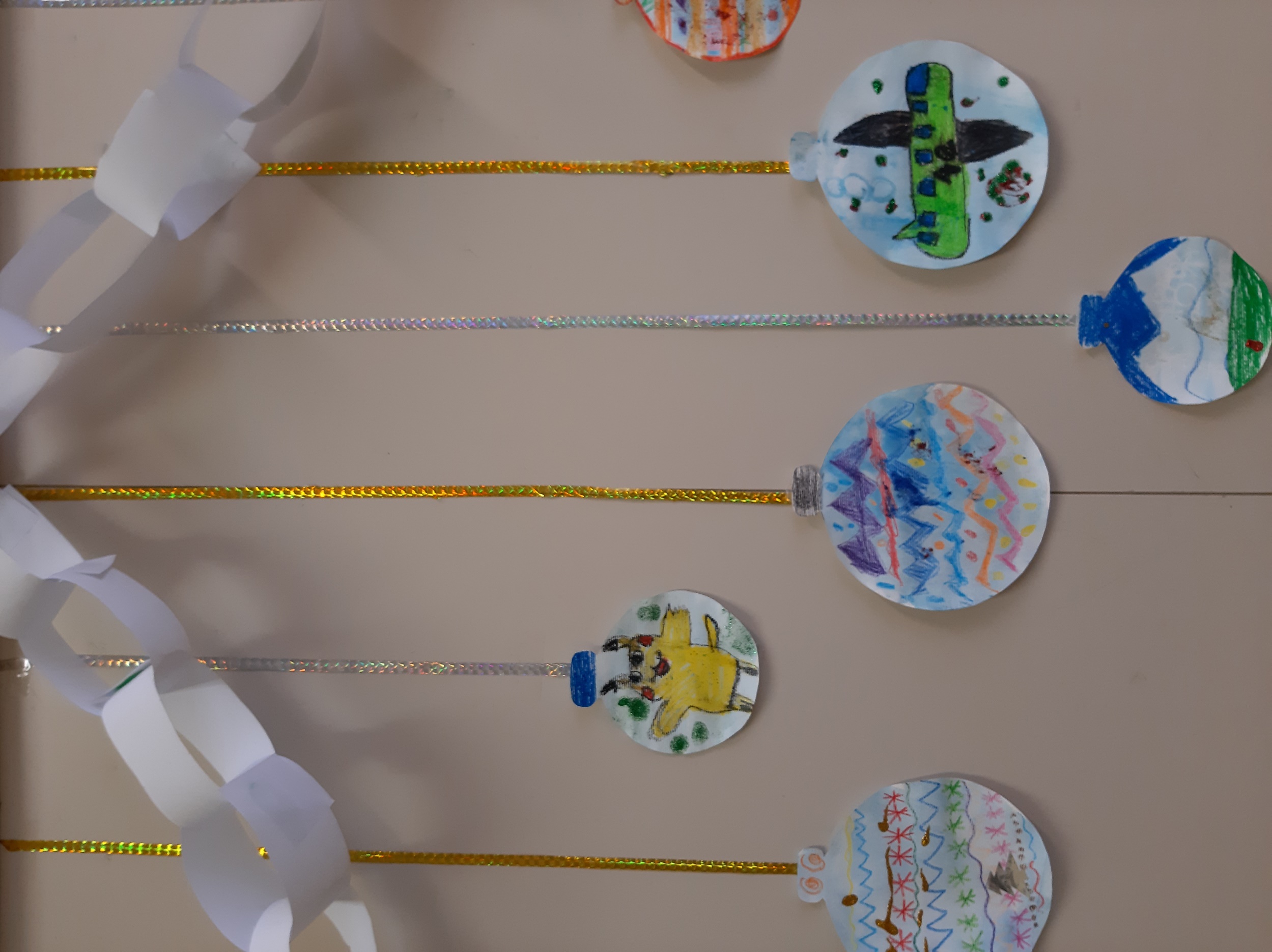 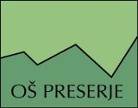 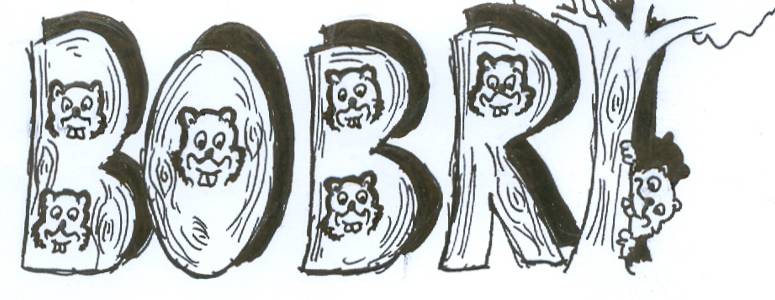 ZGODILO SE JE V  DECEMBRU – GRUDNUSNEŽAKI IZ 2. A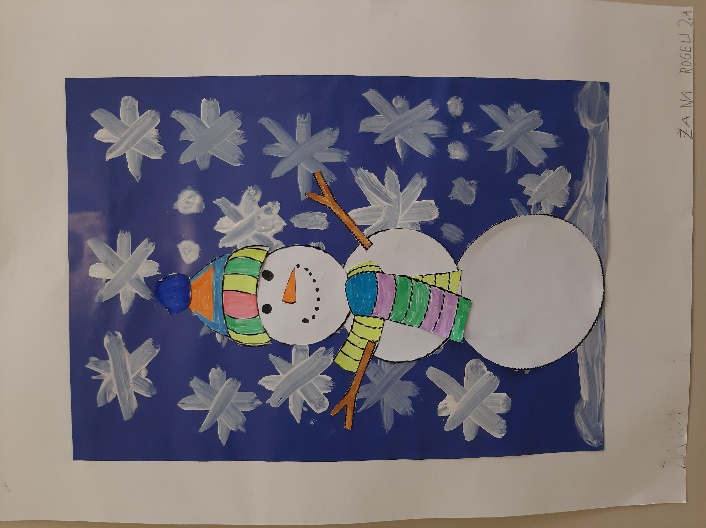 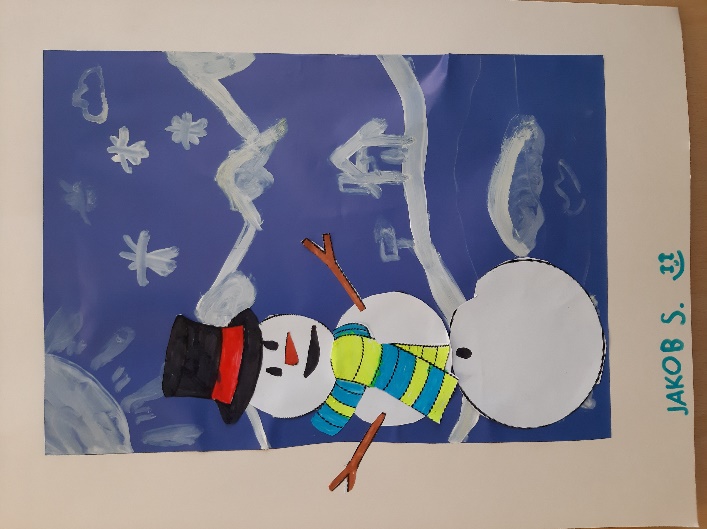 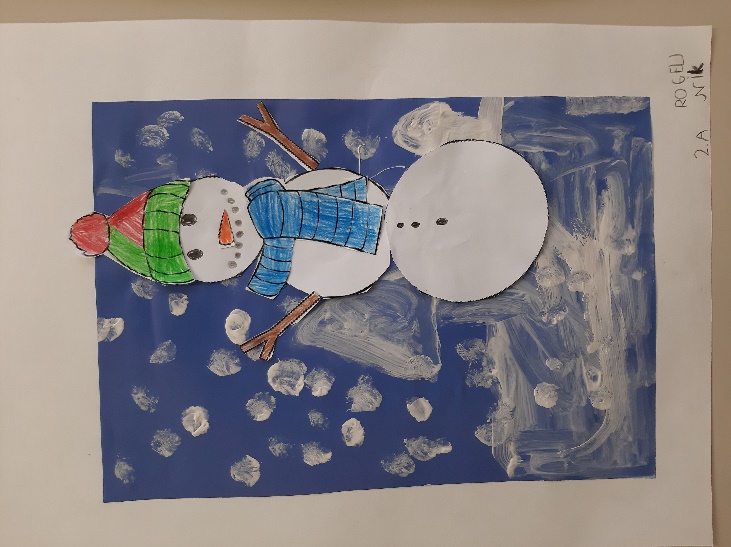 	Nik R., Žana R. in Jakob S.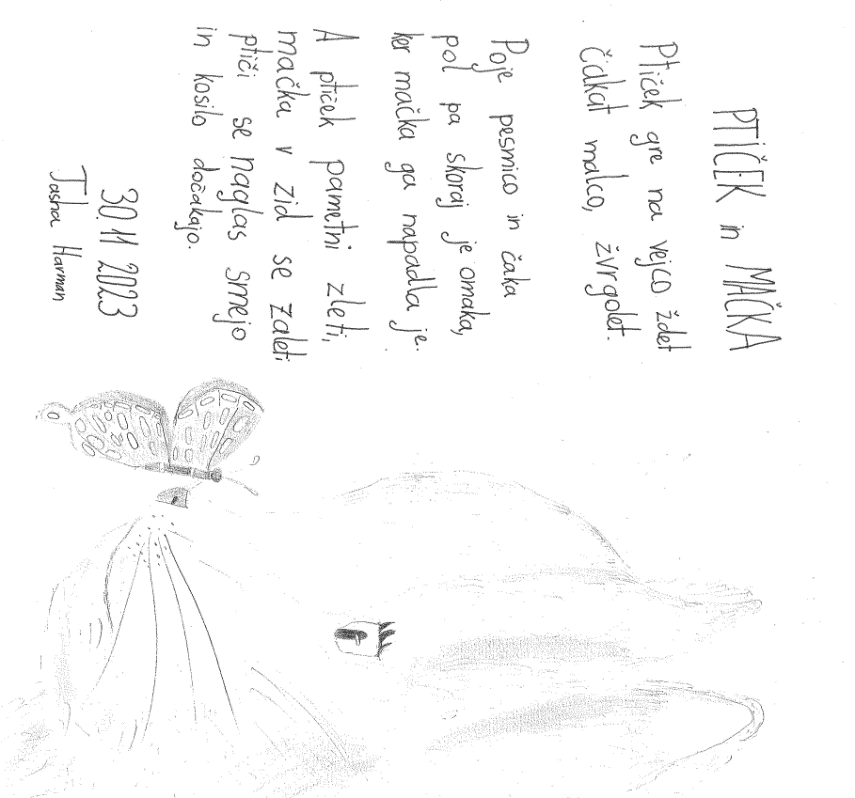 							Tasha Harman, 7. bZIMSKA POKRAJINAPri likovnem pouku so učenci ustvarjali zimsko pokrajino.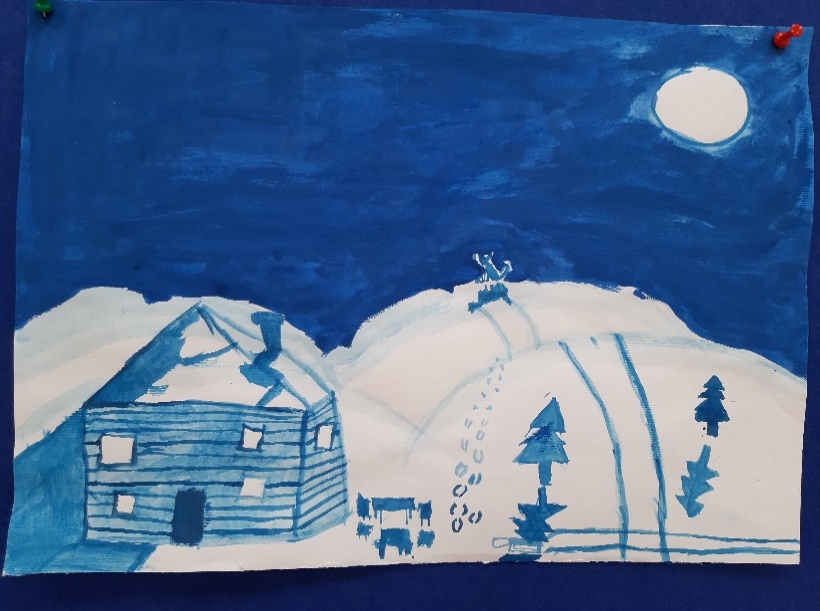 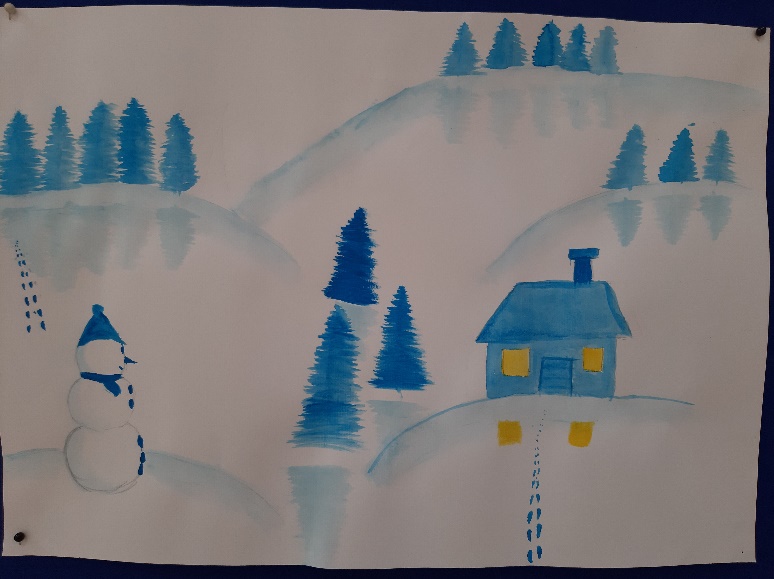 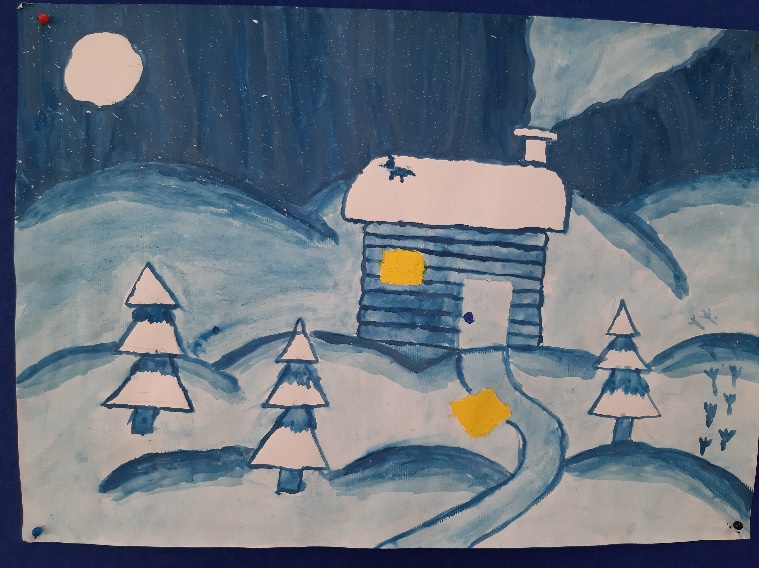 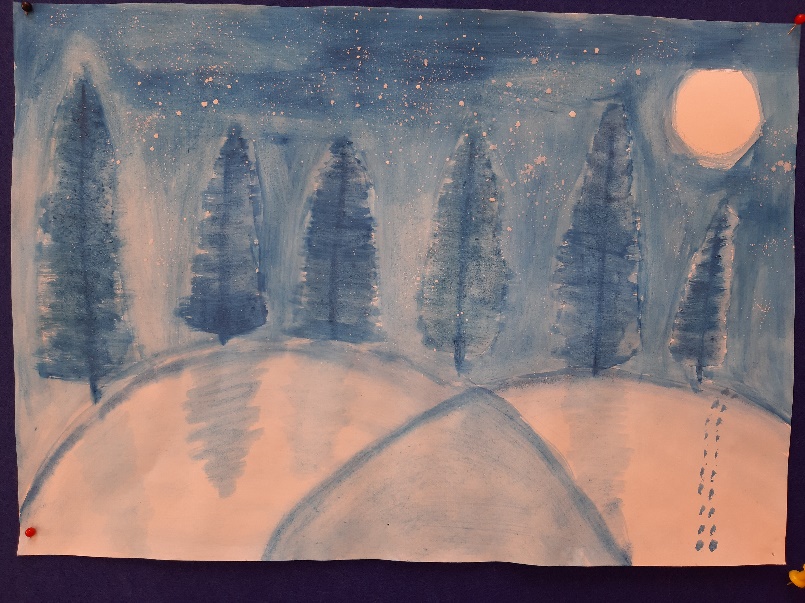 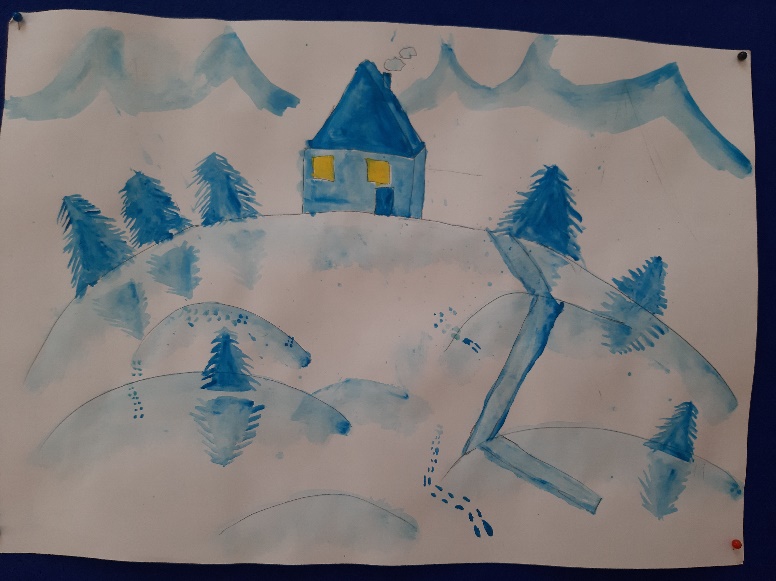 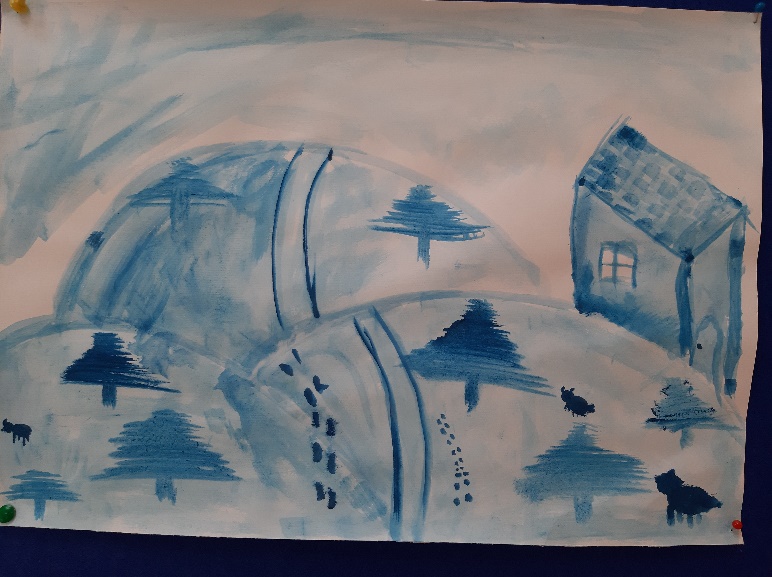 Kaja R. N., Brina B., Zala J., Lana M., Tjaša P. in Sara A.BRALNA VREČA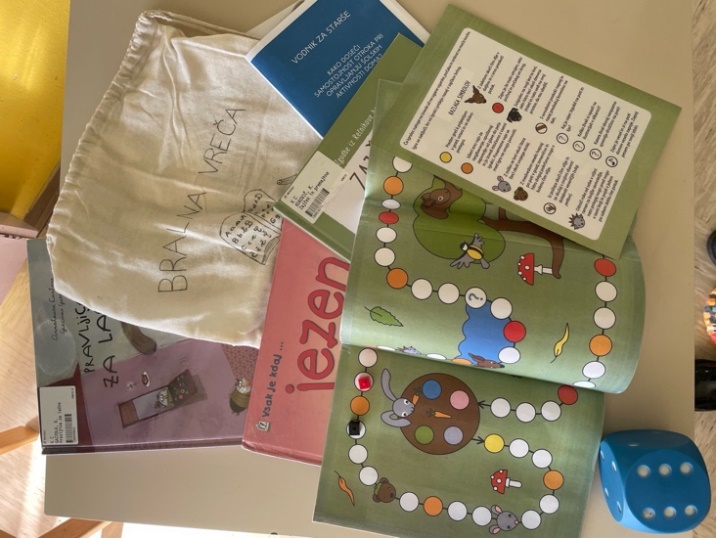 V našem razredu kroži bralna vreča. V njej so knjige Zajček in premajhne hlače, Pravljica za lačne, Vsak je lahko kdaj jezen in Vodnik za starše. Knjigi Zajček in premajhne hlače je priložena tudi zanimiva družabna igra. Vsak učenec ima lahko bralno vrečo doma en teden. V vreči je tudi zvezek, v katerega vsak nariše ilustracijo o izbrani knjigi in zapiše kakšno misel. Bralna vreča nam je zelo všeč.Učenci 3. bTEHNIŠKI DANTretješolci smo imeli 5. decembra tehniški dan. Izdelovali smo izdelke iz lesa in okraševali učilnico. Obiskal nas je gospod Dušan Černilogar, ki v prostem času izdeluje izdelke iz lesa. Pokazal nam je, kako se riše na les in kako se iz naravnih materialov naredijo različni izdelki. Skupaj smo naredili snežaka iz lesa in novoletno dekoracijo. Bilo je zelo zanimivo. Dobili smo veliko idej, kako lahko uporabimo materiale, ki jih najdemo v gozdu.Učenci 3.b 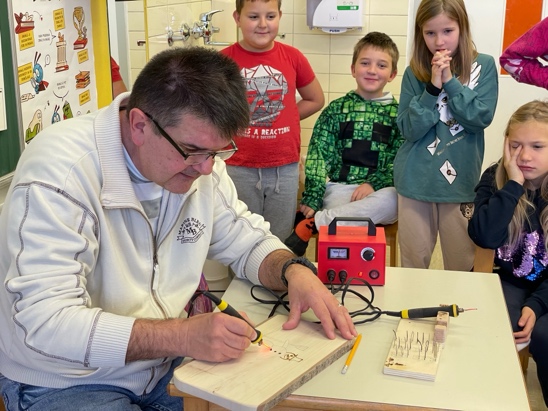 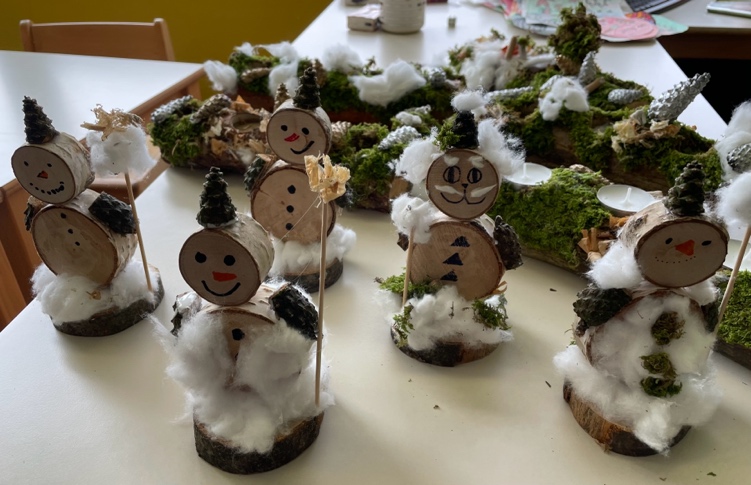 ČUDEŽNI PRSTAN, domišljijski spisNekega dne sem se zbudil in zazehal. Takrat sem se oblekel ter sem šel na zajtrk. Po zajtrku smo se z družino odpravili na dolgo pot v Francijo na Mont Blanc. Dolge ure smo se vozili, zato smo se ustavili na bencinski črpalki. Ko je oče točil gorivo, smo odšli v bližnjo trgovino iskat nekaj za potešitev žeje. Ko smo hodili nazaj k avtu, sem na tleh opazil prstan in ga pobral ter nataknil na prst. Čez mene je stekla temna energija podzemlja. Prstan je bil lep. Obroček je bil mešanica zlata in srebra, na njem pa lobanja, ki je bila narejena iz slonovine, zraven pa je pisalo HAD. Ko smo se usedli v avto in odšli naprej, smo kmalu prispeli. Odpravili smo se na Mont Blanc. Na poti mi je prstan padel in se začel kotaliti proti skupini smučarjev, ki ga je pobrala in ga vzela. Tistemu, ki ga je skril, je padel nazaj na tla in se odkotalil k meni, jaz pa sem si ga nataknil na prst. Hoteli so mi ga vzeti, a sem se razjezil in iz tal je priteklo živo srebro in vsakega ujelo v kletko, te pa so se začele pogrezati v zemljo. Zamahnil sem z roko in kletke iz tekočega srebra so se razlile. Od smučarjev so ostali samo še bledi obrisi postav. Hitro sem odšel nazaj gor k svoji družini. Spoznal sem, da dobro in pravica vedno premagata zlo. Spomnil sem se napisa na prstanu. Malo sem pogledal v knjige in ugotovil, da je to ime boga Hada, ki je bog smrti. Odločil sem se, da ne bom več uporabljal te moči.Jan Grum, 5.aGUSTAV SPOZNA EMILA, domišljijski spisZ rdečim kolesom sem pridrvel na železniško postajo, blizu kavarne. Na kolesu imam trobljo.Prišel je vlak. Ustavil se je na peronu. Emil je stopil iz vlaka. Pridrvel sem in potrobil. Emil  se je zelo ustrašil. Predstavil sem se mu. Pričel mi je pripovedovati, da mu je tat ukradel sto štirideset mark. Potrobil sem in okoli mene je bila gruča otrok. Vsi smo stopili na vlak. Iskali smo lopova. Vedeli smo, da ima črn klobuk in zelene hlače. Pregledali smo cel vlak, a ga nismo našli. Lopova sem našel v stranišču vlaka. Poklicali smo policijo in Emil je dobil nazaj marke, zraven pa še nagrado.Od sedaj sva jaz in Emil najboljša prijatelja. Kadar gre Emil k babici, me vedno obišče. Emila ni več strah troblje.    Ema Kržič, 5.aPROSLAVA OB DNEVU SAMOSTOJNOSTI IN ENOTNOSTI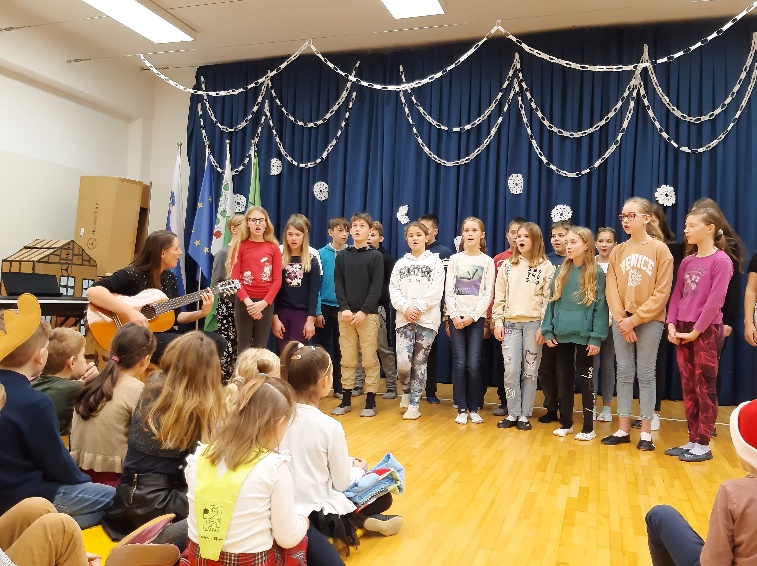 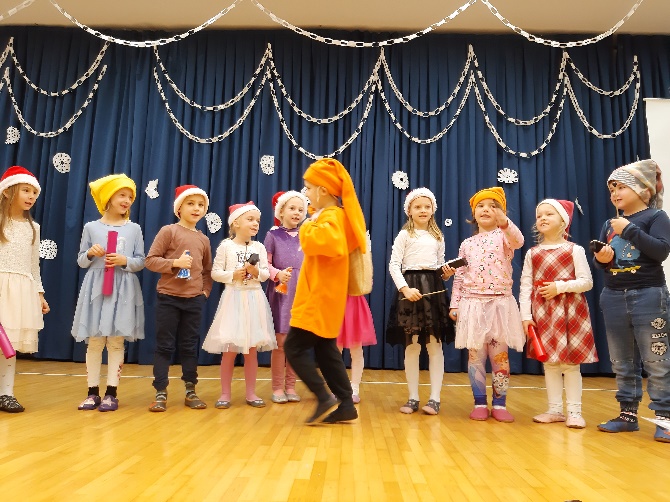 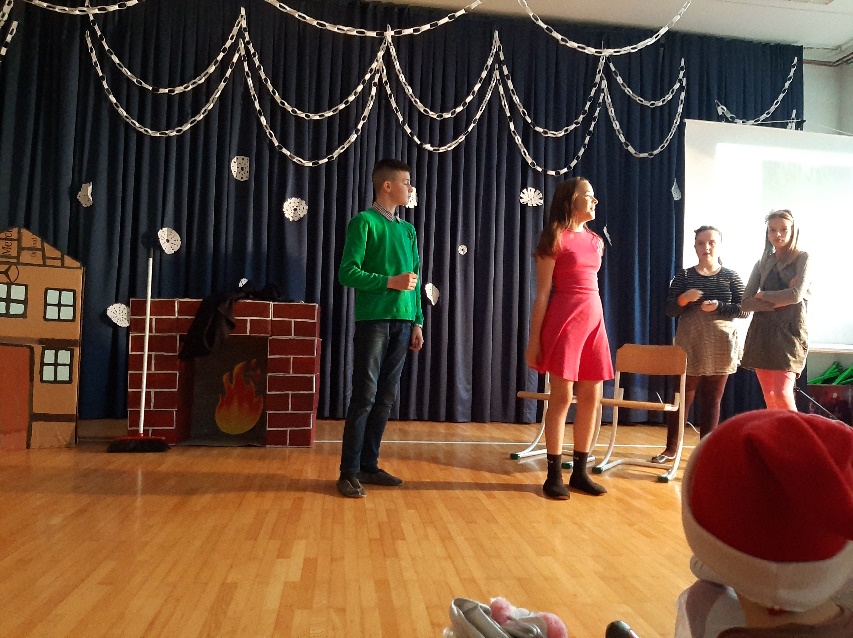 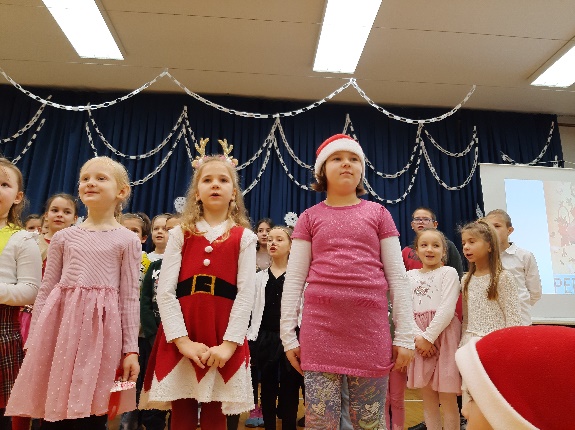 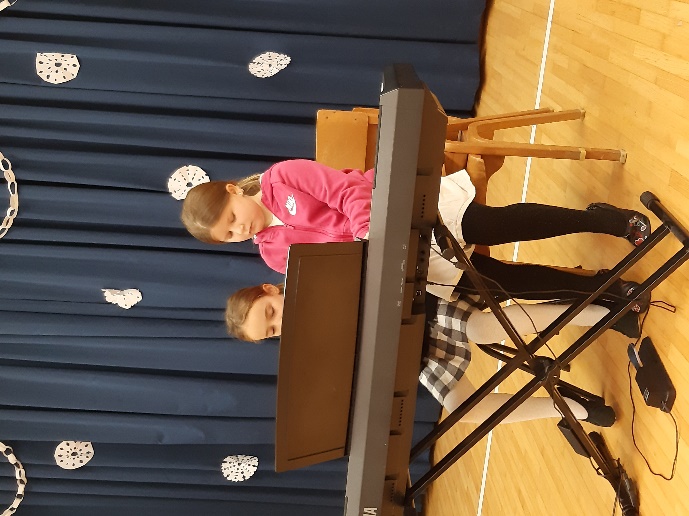 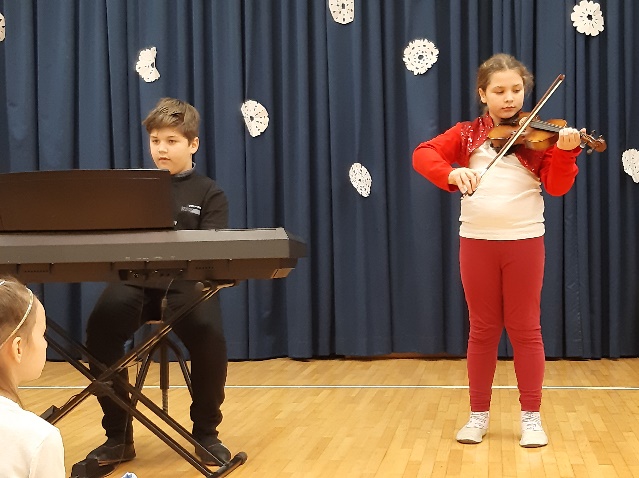 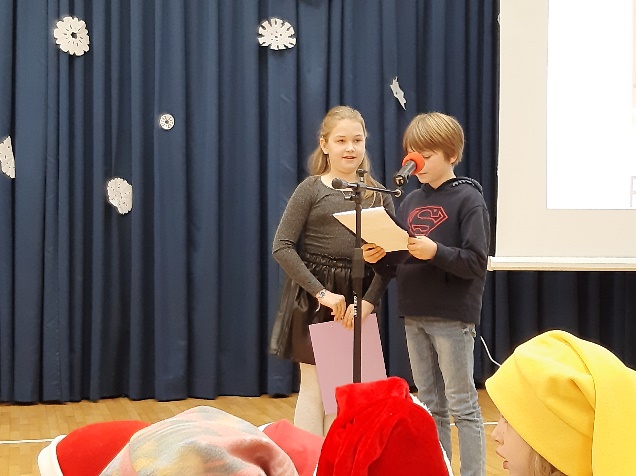 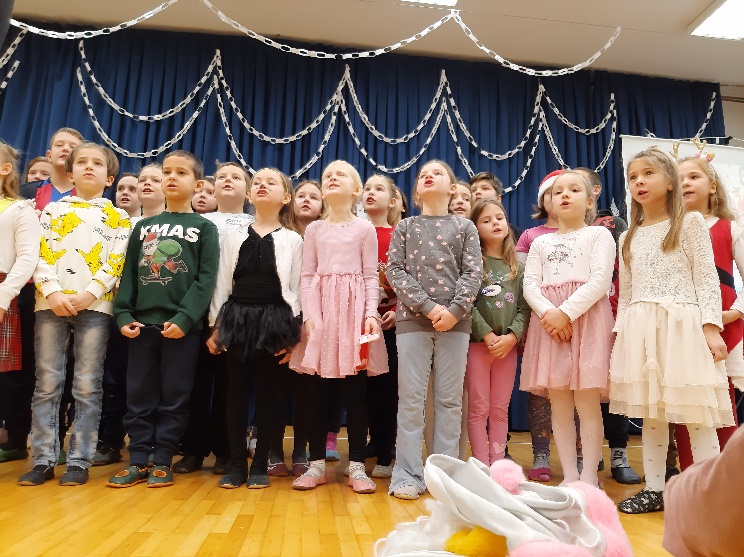 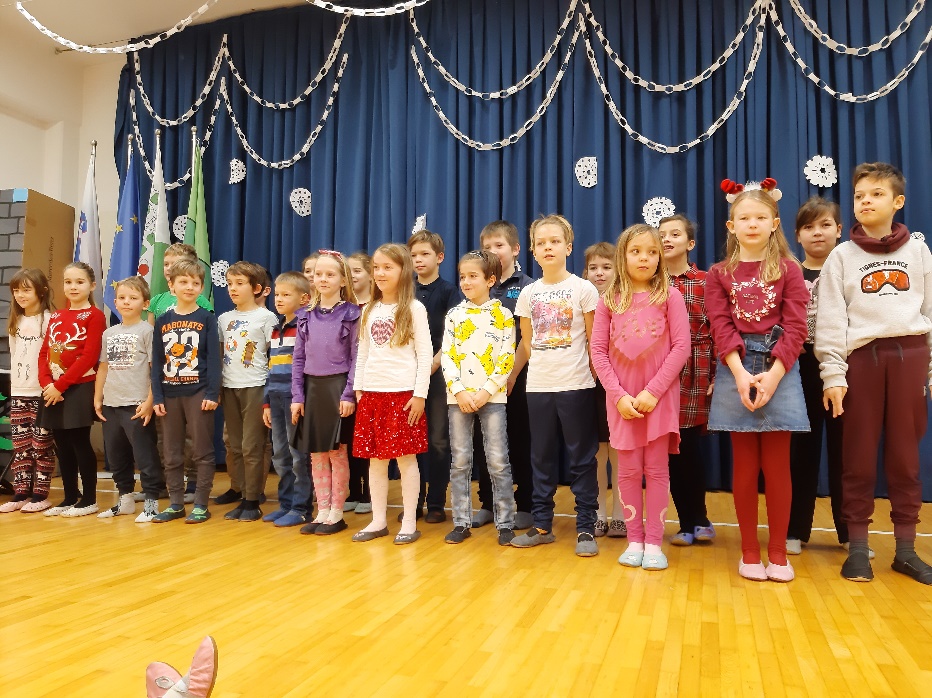 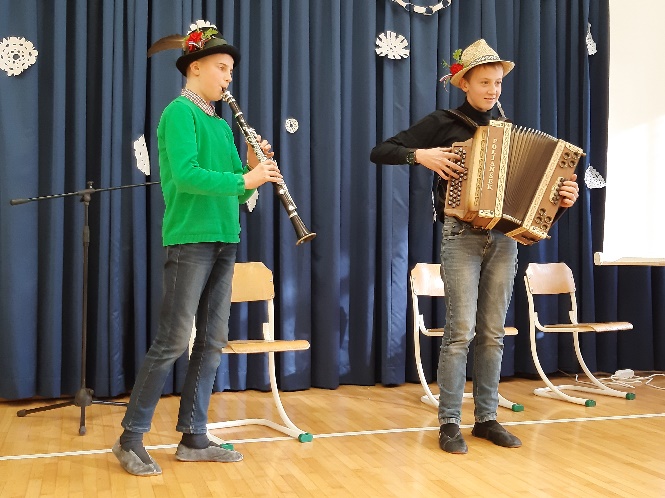 BITKA TALENTOV IN NOVOLETNO RAJANJE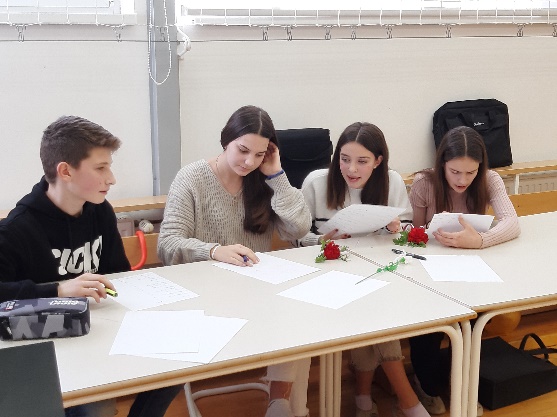 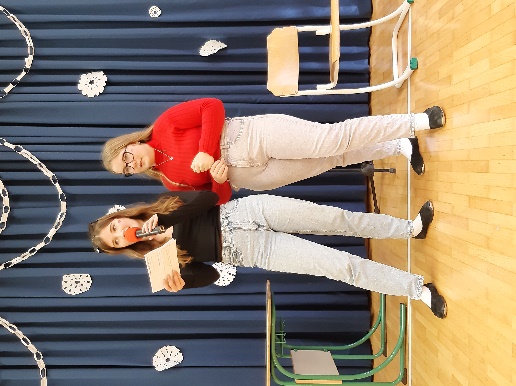 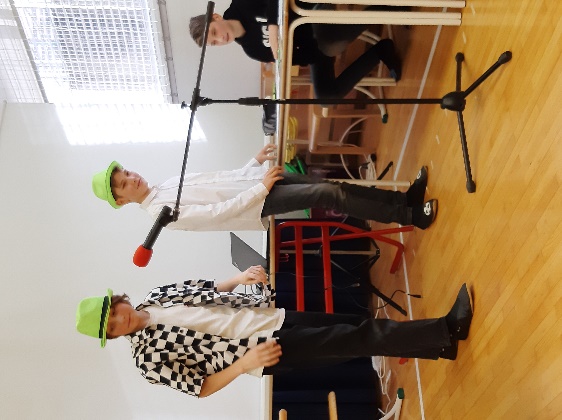 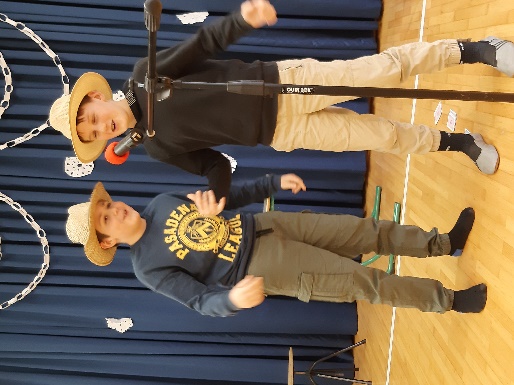 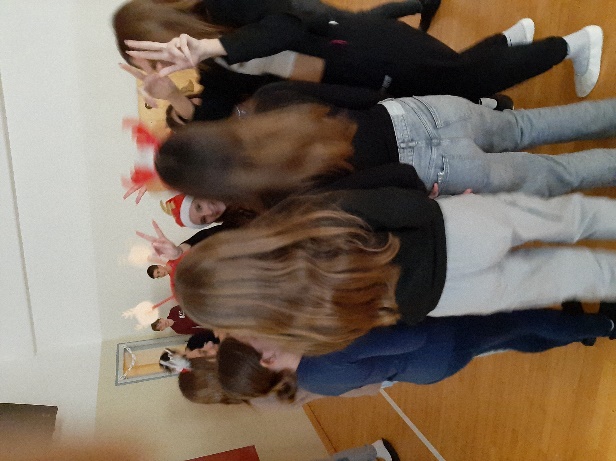 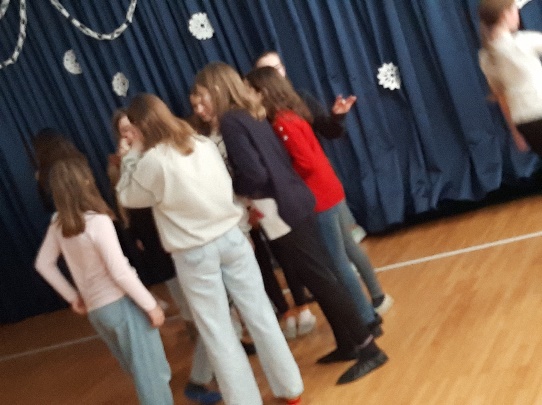 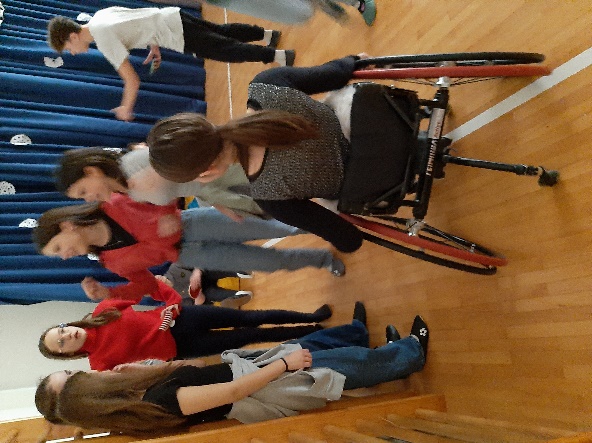 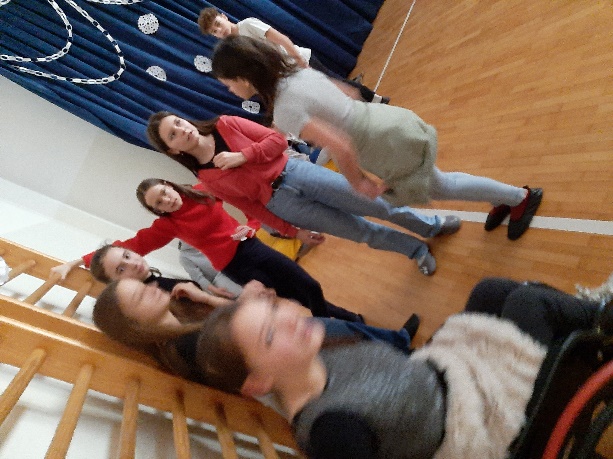 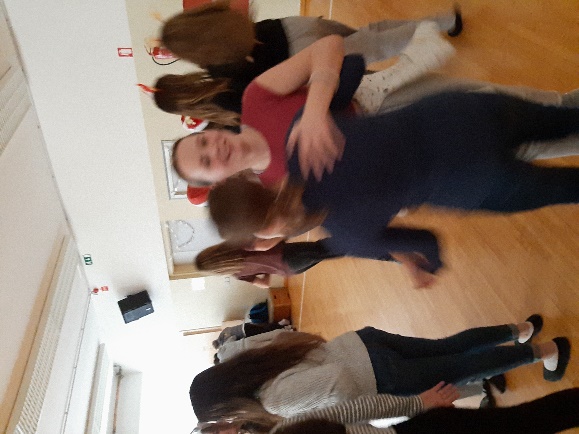 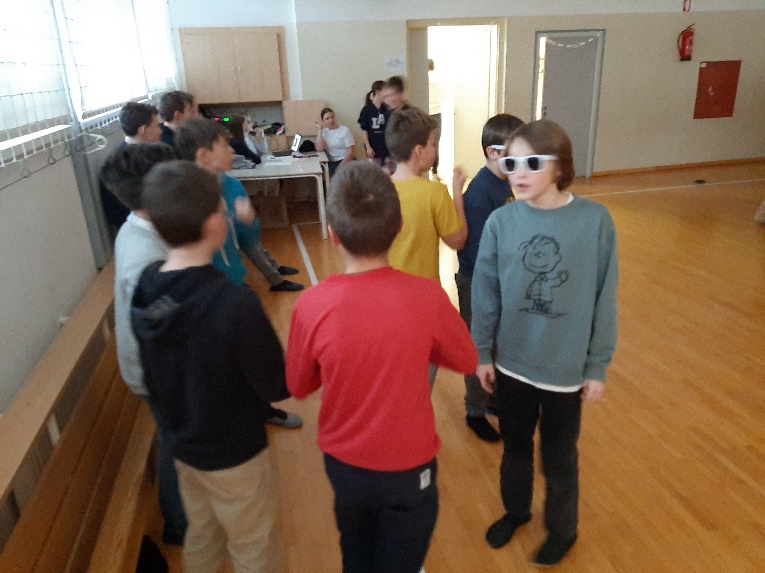 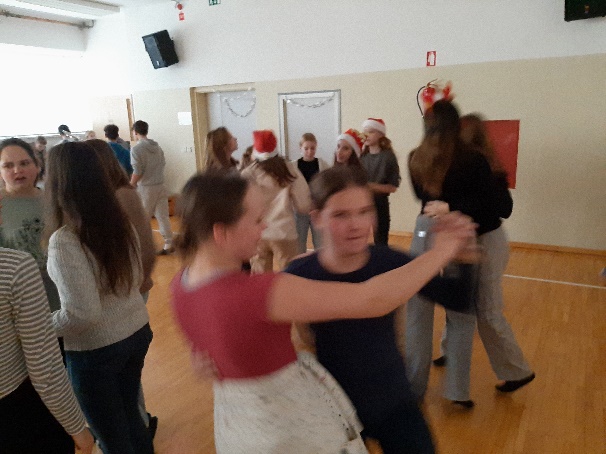 NAČRT DELA ZA JANUAR 2024Datum DejavnostRazredNosilec1. 1. 20242. 1.20243. 1.2024TD: Muzej pošte in telekomunikacij3.abcČudič A.4. 1.20245. 1.20246. 1.20247. 1.20248. 1.2024Zimska ŠVN Kranjska Gora6. rPočkaj J.9. 1.2024Zimska ŠVN Kranjska Gora6. rPočkaj J.10. 1.2024Zimska ŠVN Kranjska Gora6. rPočkaj J.11. 1.2024Zimska ŠVN Kranjska Gora6. rPočkaj J.12. 1.2024Zimska ŠVN Kranjska Gora6. rPočkaj J.13. 1.2024Planinski krožek: pohod na Slivnico1.–8. r.Andreja K., S.Petročnik14. 1.202415.01.2024TD: Naravoslovni poskusiŠolsko tekmovanje iz znanja kemije za Preglovo priznanje2. a8. in 9. rK. JanjićAna Košir16.01.2024Regijsko Cankarjevo tekmovanje (OŠ Ig ob 13.30)8. in 9. r.Skubic R.17.01.2024GOVORILNE URE MŠND: ZD Vič5. aŠibal18.01.2024GOVORILNE URE PŠPreventivni sistematski pregled 8. aAna Košir19.01.202420.01.202421.01.202422.01.2024Teden pisanja z rokopreventivni sistematski pregled kdor želi8. bČudič A.Smole Gregor23.01.2024TD: Naravoslovni poskusi1. dN. Bezek 24.01.202425.01.2024TD: Moja igračaTD: naravoslovni poskusiŠD: Zimski športni dan1. b, 2. b1. a1.-3. cA. BorštnikM. ErženičnikN. Petelin26.01.2024TD: Od pisma do elektronske pošteKD: Lutkovno gledališče Ljubljana 5. a, b8. in 9. r.razredničarkiS. Resman27.01.202428.01.202429.01.20247. sestanek UZP. Krajnc Urbanija30.01.2024ŠD 7.–9. r. (glede na razmere)J. Počaj, M. Pečnik31.01.2024